_______________ lì, _____________Il sottoscritto Dott. _______________________________________  certifica che il giorno____/____/________ alle ore __________ in località (domicilio, pubblica via, ecc.) ______________________________________ha constatato l’avvenuto decesso di ____________________________________________________________identificato con (carta d’identità - patente ecc.) __________________________ nato il___/____/_______ a ______________________________________ residente a __________________________________________via _____________________________________________ n. __________ trattasi / non trattasi verosimilmente di morte per cause naturali a giudizio del sottoscritto dovuta a:________________________________________________________________________________________________________________________________________________________________________________________________avvenuta presumibilmente alle ore __________ del grno ____/____/________Il Medico di Continuità Assistenziale     	(timbro e firma)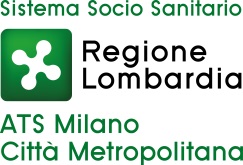 Dipartimento Cure PrimarieVia Statuto, 5, Milano - 20121 - Tel. +39 02 8578 2133Pec : dipartimentocureprimarie@pec.ats-milano.itSede Legale: Milano, 20122, Corso Italia 52 - CF e P.IVA 09320520969Class.   2.5.03